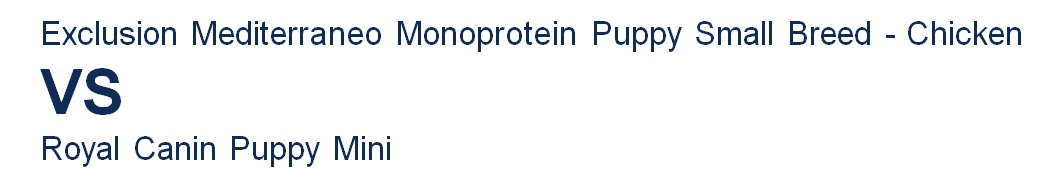 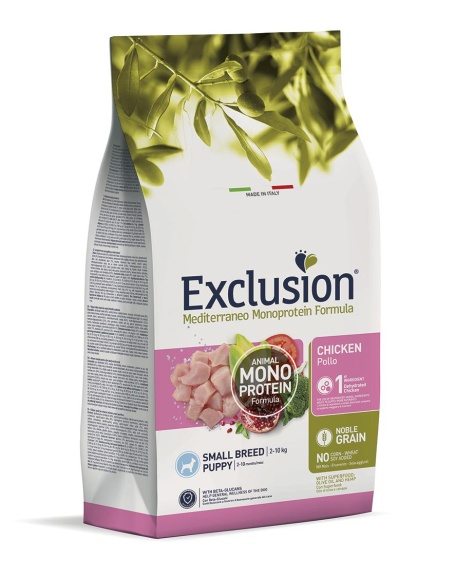 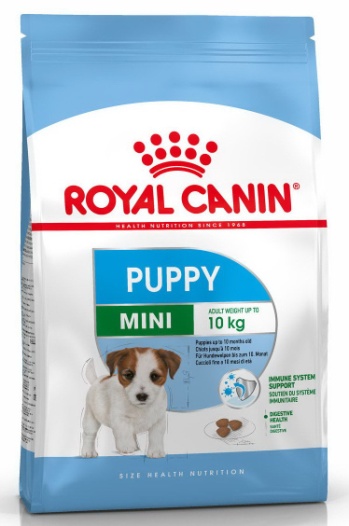 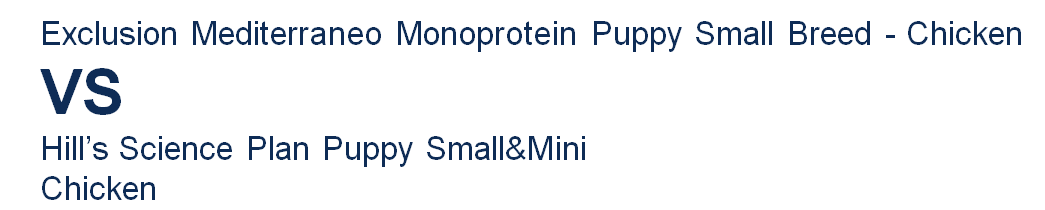 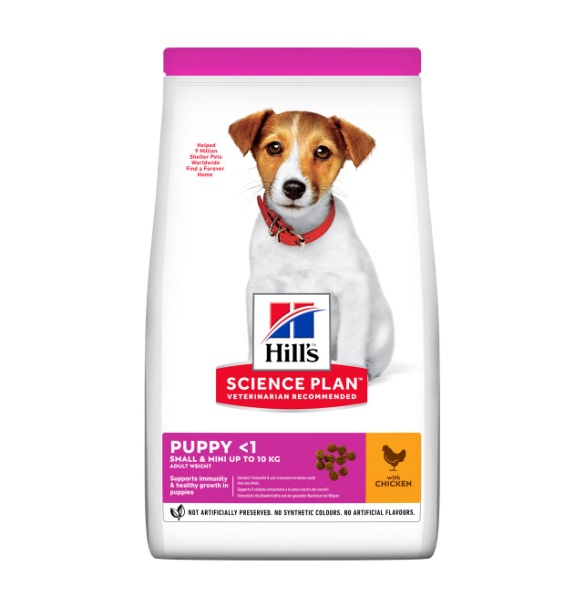 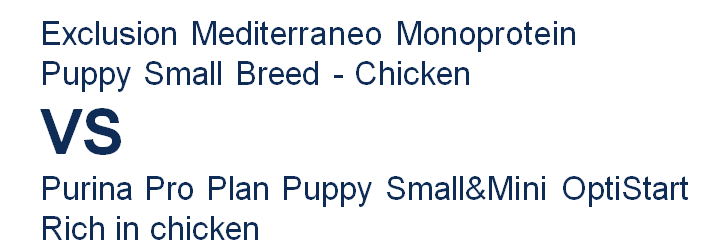 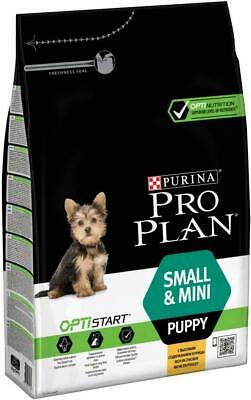 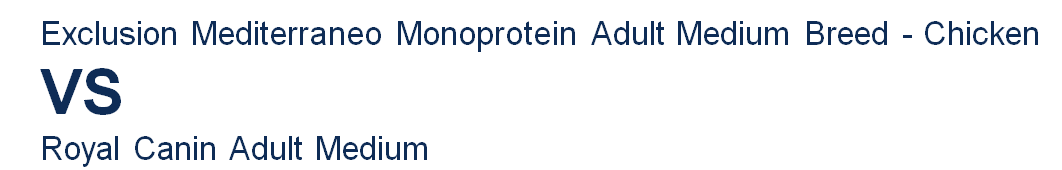 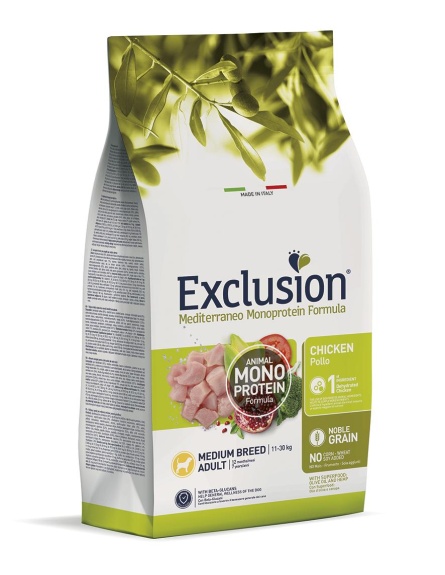 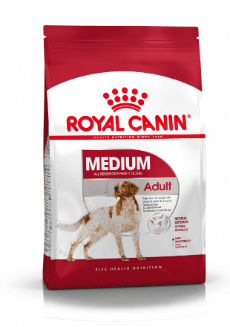 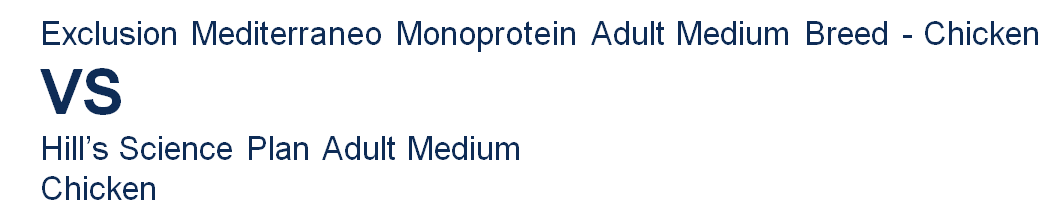 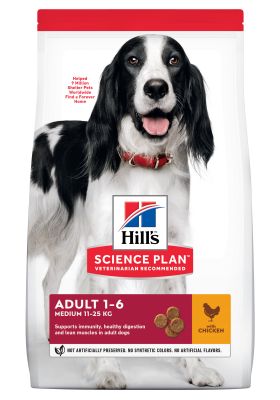 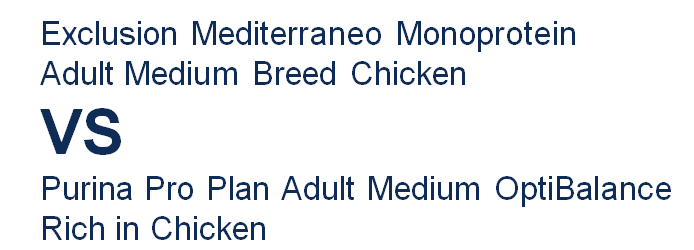 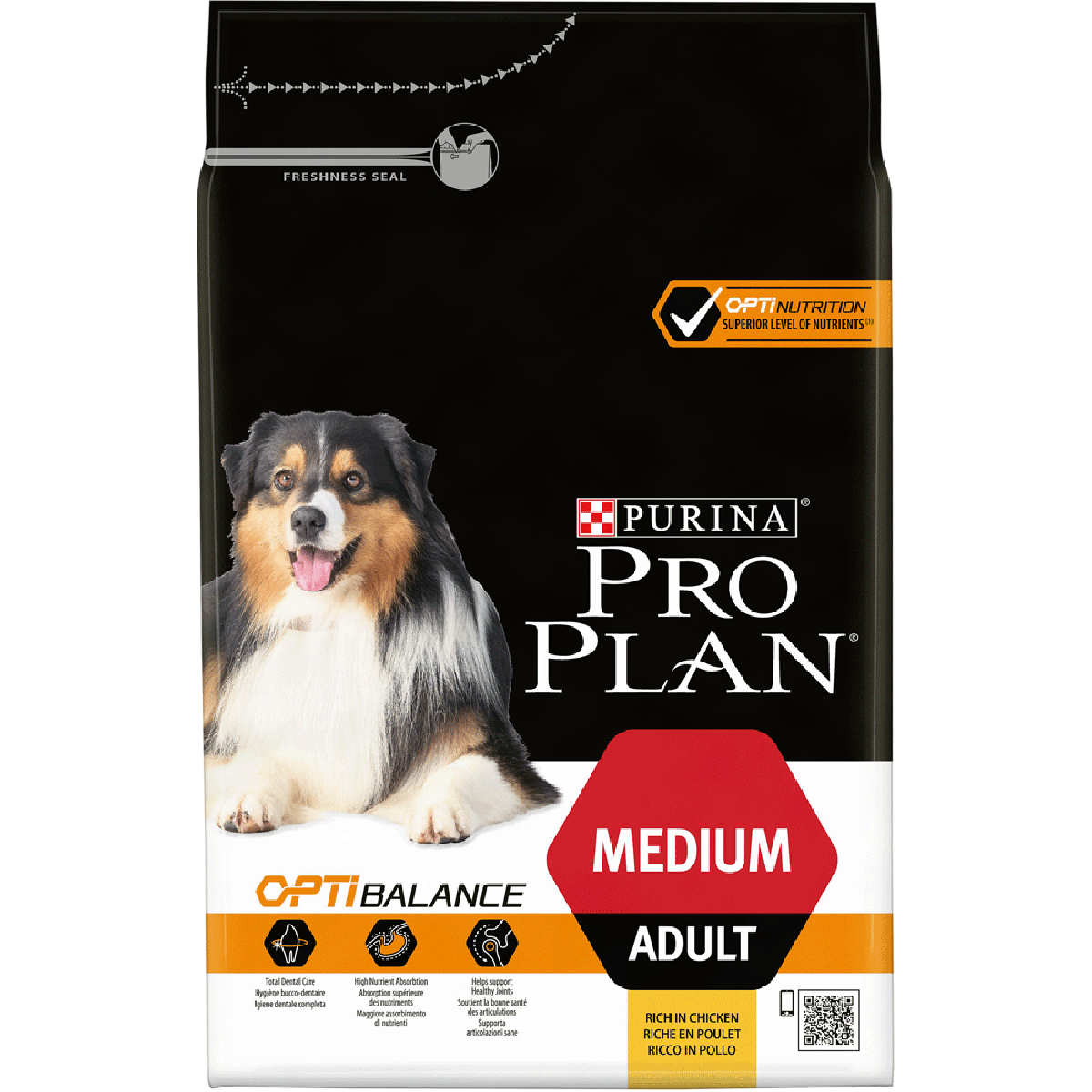 EIWITBRONKOOLHYDRATEN BRON VETTEN BRON FOS NATUURLIJKE ANTIOXIDANTEN GLUCOSAMINE & CHRONDOITINE BETA GLUCANEN TARWE PRIJSGEHYDRATEERDE KIP(34%) RIJST-ERWTEN VARKENS VET -  CAMELINA OLIE (0,3%) – OLIJF OLIE (0,3%) JA JA JA JA NEE € 4,15 GEHYDRATEERD GEVOGELTE PROTEINE  - GEISOLEERDE PLANTAARDIGE PROTEINE – MAIS GLUTEN RIJST - MAIS – MAISMEEL DIERLIJKE VETTEN – VISOLIE  - SOJA OLIE JA NEE NEE JA NEE € 4,75 EIWITBRONKOOLHYDRATEN BRON VETTEN BRON FOS NATUURLIJKE ANTIOXIDANTEN GLUCOSAMINE & CHRONDOITINE BETA GLUCANEN TARWE PRIJSGEHYDRATEERDE KIP(34%) RIJST-ERWTEN VARKENS VET -  CAMELINA OLIE (0,3%) – OLIJF OLIE (0,3%) JA JA JA JA NEE € 4,15 GEHYDRATEERD GEVOGELTE PROTEINE  - GEISOLEERDE PLANTAARDIGE PROTEINE – MAIS GLUTEN RIJST - MAIS – MAISMEEL DIERLIJKE VETTEN – VISOLIE  - LIJNZAAD NEE JA NEE NEE JA € 8,30 EIWITBRON KOOLHYDRATEN BRON  VETTEN BRON FOS  NATUURLIJKE ANTIOXIDANTEN GLUCOSAMINE & CHRONDOITINE BETA GLUCANEN TARWE PRIJSGEHYDRATEERDE KIP (34%) RIJST - ERWTEN VARKENSVET - CAMELINA OLIE (0.3%) - OLIJF OLIE (0.3%) JA JA JA JA NEE € 4,15 KIP (18%) - GEHYDRATEERDE GEVOGELTE PROTEINE - GLUTEN TARWE - MAIS - RIJST (4%) - SOJABONEN DIERLIJKE VETTEN - VISOLIE NEE JA NEE NEE JA € 4,85 EIWITBRONKOOLHYDRATEN BRON VETTEN BRON FOS NATUURLIJKE ANTIOXIDANTEN GLUCOSAMINE & CHRONDOITINE BETA GLUCANEN TARWE PRIJS  GEHYDRATEERDE KIP (34%) RIJST - ERWTEN VARKENSVET - CAMELINA OLIE (0.3%) - OLIJF OLIE (0.3%) JA JA JA JA NEE € 3.60 GEHYDRATEERDE GEVOGELTE PROTEINEN - GEHYDRATEERDE VARKENS PROTEINE MAISMEEL - MAIS - TARWE MEEL - TARWE DIERLIJKE VETTEN - VISOLIE - SOJA OLIE NEE NEE NEE JA JA € 3,80 EIWITBRONKOOLHYDRATEN BRON VETTEN BRON FOS NATUURLIJKE ANTIOXIDANTEN GLUCOSAMINE & CHRONDOITINE BETA GLUCANEN TARWE PRIJS GEHYDRATEERDE KIP (34%) RIJST - ERWTEN VARKENSVET - CAMELINA OLIE (0.3%) - OLIJF OLIE (0.3%) JA JA JA JA NEE € 3,60 GEHYDRATEERDE KIP MEEL EN KALKOEN - MAISMAIL GLUTEN MAIS - TARWE - RIJST GRANEN DIERLIJKE VETTEN - PLANTAARDIGE OLIE - LIJNZAAD NEE JA NEE NEE JA € 3,90 EIWITBRONKOOLHYDRATEN BRON VETTEN BRON FOS NATUURLIJKE ANTIOXIDANTEN GLUCOSAMINE & CHRONDOITINE BETA GLUCANENN TARWE PRIJS GEHYDRATEERDE KIP (34%) RIJST - ERWTEN VARKENSVET - CAMELINA OLIE (0.3%) - OLIJF OLIE (0.3%) JA JA JA JA NEE € 3,50 KIP (20%) - GEDROOGDE GEVOGELTE PROTEINE - GLUTEN - GEDROOGD EI TARWE - MAIS - RIJST (9%) - SOJABONEN DIERLIJKE VETTEN - VISOLIE NEE JA NEE NEE JA € 4,85 